Наименование спортивного объекта: Площадка для мини-футболаАдрес места расположения спортивного объекта: г.п.К-Дарасунское. 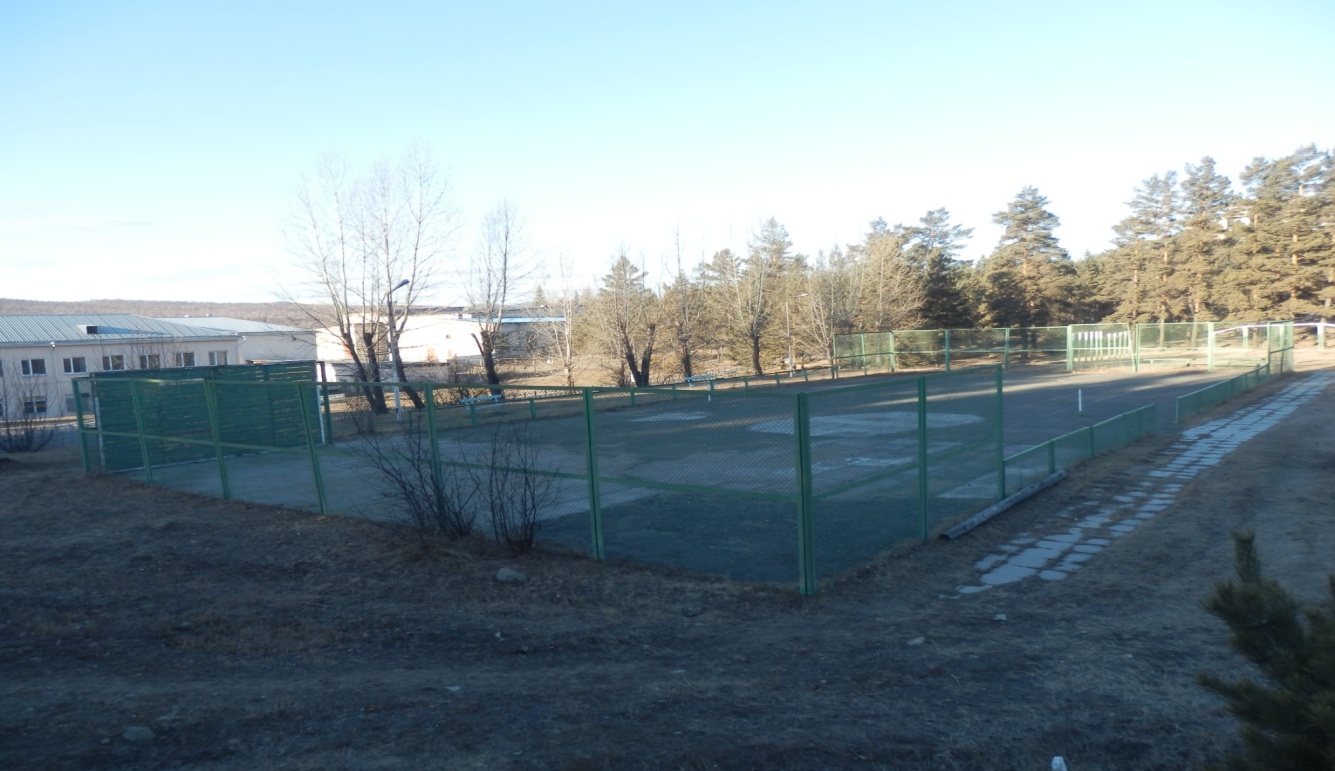 Форма собственности: не установленаСобственник (правообладатель): К-ДарасунГод и месяц ввода в эксплуатацию: 1982Реконструкция, капитальный ремонт: нетЕдиновременная пропускная способность: 25 Технические характеристики спортивной составляющей объекта: длинна 40 м. ширина 20 м. площадь 800 кв.м.Состояние объекта: удовлетворительное.Включение во Всероссийский реестр объектов спорта (дата включения): нетКадастровый номер: нет Наличие ме6дицинского кабинета: нетНаличие паспорта безопасности: нет Категория объекта: нет Культивируемые виды спорта: мини-футболДоступная среда:Дата заполнения, обновления: 2001 